Content of the Market ConsultationSolactive AG has decided to conduct a Market Consultation with regard to changing the Index Methodology of the following Index (the ‘Index’): Rationale for Market ConsultationThe Index aims to provide access to emerging market internet companies that provide similar services as Google, Facebook, PayPal, Amazon, etc. The Index aims to offer exposure to companies that stand to benefit from increasing domestic consumption by emerging markets' growing middle class and exposure to emerging market companies facilitating mobile E-commerce sales. In order to ensure that the scope of the Index is correctly reflected and captures the latest developments around the investment theme, Solactive proposes the following four adjustments to the Index Guideline: In order to capture new industries and sub-industries that have been arisen recently, it is suggested to add the following sub-industries with respect to Factset RBICS: Food Delivery Services, Internet Pharmacies and Drug Retail as well as Media Download and Streaming Digital Content Sites. Further, it is proposed  to add the following industry with respect to Factset RBICS: Catalog/Speciality Distribution. Apart from adding Factset RBICS, it is suggested to remove the sub-industry: Mixed International Telecommunications.To ensure a consistent framework for the classification of emerging markets, it is proposed to link country classification to the Solactive Country Classification Framework (https://www.solactive.com/wp-content/uploads/2019/11/Solactive-Country-Classification-Framework-v1.1_2019.pdf), which is regularly reviewed and updated.The Index aims to offer exposure to companies that stand to benefit from increasing domestic consumption by emerging markets growing middle class. Hence, in order to better reflect the actual consumption of the emerging markets population, it is suggested to adjust the selection criteria to include companies based on the “Country of Top Geographic Revenue” as oppose to “Country of Domicile”.In addition, it is proposed to replace the current IPO Review Days with Ordinary Adjustment Days so that the index is adjusted quarterly instead of annually with quarterly IPO review days. Increasing the adjustment frequency is proposed to provide better control for large weight fluctuations that may occur due to market drifts.Proposed Changes to the Index GuidelineThe following Methodology changes are proposed in the following point of the Index Guideline.Section 1.5 WeightingOld Text:On each Adjustment Day and IPO Adjustment Day, each Index Component of the Solactive Emerging Markets Consumer Technology Index (GTR) is ranked according to their Market Cap as of Selection Day or IPO Review Day. The companies are then divided into three groups and receive the following weights based on their ranks: If in any Adjustment Day or IPO Review Day, the number of components is below 50, weights are rescaled proportionally such that the sum of weights is 1.A maximum weight of 40% per Country of Domicile is applicable. If after the procedure above, the 40% cap is breached, the following steps will be taken: Stocks from the respective Country of Domicile which have the smallest Market Capitalization values are removed until country weight is below or equal to 40%. To reach 50 companies in the index once again, companies from the eligible universe (excluding respective Country of Domicile) are selected based on highest Market Capitalization.New Text:On each Adjustment Day, each Index Component of the Solactive Emerging Markets Consumer Technology Index (GTR) is ranked according to their Market Cap as of Selection Day. The companies are then divided into three groups and receive the following weights based on their ranks: If on any Adjustment Day, the number of components is below 50, weights are rescaled proportionally such that the sum of weights is 1.A maximum weight of 40% per Country of Top Geographic Revenue is applicable. If after the procedure above, the 40% cap is breached, the following steps will be taken: Stocks from the respective Country of Top Geographic Revenue which have the smallest Market Capitalization values are removed until country weight is below or equal to 40%. To reach 50 companies in the index once again, companies from the eligible universe (excluding respective Country of Top Geographic Revenue) are selected based on highest Market Capitalization.Section 2.2 Ordinary AdjustmentOld Text:The composition of the Index is adjusted annually. The composition of the Index is reviewed on the Selection Day and necessary changes are announced. In addition, the composition may also be adjusted for IPOs on a quarterly basis. In order to be eligible for the index, the IPO must fulfil the same criteria outlined in section 2.1, except for the minimum Market Cap threshold, which should be 5 billion USD.In IPO Reviews, all spinoffs which have been added to the index since the last index adjustment will be removed. Furthermore, if the addition of new companies due to the IPO criteria leads to more than 50 Index Components, the lowest ranked companies based on Market Cap will be removed from the index until the total number of Index Components is 50.The first quarterly adjustment will be made in September 2017, based on the Trading Prices of the Index Components on the IPO Review Day.Solactive AG shall publish any changes made to the Index composition on the Selection Day and consequently with sufficient notice before the Adjustment Day.New Text:[…]The composition of the Index is adjusted quarterly. The composition of the Index is reviewed on the Selection Day and necessary changes are announced. The first quarterly adjustment will be made in September 2017Solactive AG shall publish any changes made to the Index composition on the Selection Day and consequently with sufficient notice before the Adjustment Day.Section 4. DefinitionsOld Text:“Index Universe” in respect of a Selection Day are companies that fulfill the following criteria:Headquarters in one of the following countries: Argentina, Brazil, Chile, Colombia, Mexico, Peru, Puerto Rico, Cyprus, Czech Republic, Egypt, Greece, Hungary, Poland, Qatar, Russia, South Africa, Turkey, United Arab Emirates, China, India, Indonesia, South Korea, Malaysia, The Philippines, Taiwan, Thailand. Only the primary listing of a stock is eligible. If the stock is primarily listed in one of the following exchanges, it is not eligible: Shanghai, Shenzhen, OTC exchanges.Stocks are only eligible if classified according to one or more of the following RBICS categories: Stocks are also eligible if classified under FactSet “Industries”:[…]New Text:“Index Universe” in respect of a Selection Day are companies that fulfill the following criteria:Country of Top Geographic Revenue must be in any of the emerging markets countries, classified according to the Solactive Country Classification Framework. The complete classification framework can be found under the following link (https://www.solactive.com/wp-content/uploads/2019/11/Solactive-Country-Classification-Framework-v1.1_2019.pdf).Only the primary listing of a stock is eligible. If the stock is primarily listed in one of the following exchanges, it is not eligible: Shanghai, Shenzhen, OTC exchanges.Stocks are only eligible if classified according to one or more of the following RBICS categories: Stocks are also eligible if classified under FactSet “Industries”:Feedback on the proposed changesIf you would like to share your thoughts with Solactive, please use this consultation form and provide us with your personal details and those of your organization. Solactive is inviting all stakeholders and interested third parties to evaluate the proposed changes to the Methodology for the SOLACTIVE EMERGING MARKETS CONSUMER TECHNOLOGY INDEX and welcomes any feedback on how this may affect and/or improve their use of Solactive indices. Consultation ProcedureStakeholders and third parties who are interested in participating in this Market Consultation, are invited to respond until September 29th, 2020 (cob).Subject to feedback received on this Market Consultation, the changes mentioned above are intended to become effective on October 13th, 2020.Please send your feedback via email to compliance@solactive.com, specifying “Market Consultation SOLACTIVE EMERGING MARKETS CONSUMER TECHNOLOGY INDEX” as the subject of the email, or via postal mail to:	Solactive AGPlatz der Einheit 1 60327 Frankfurt am Main Germany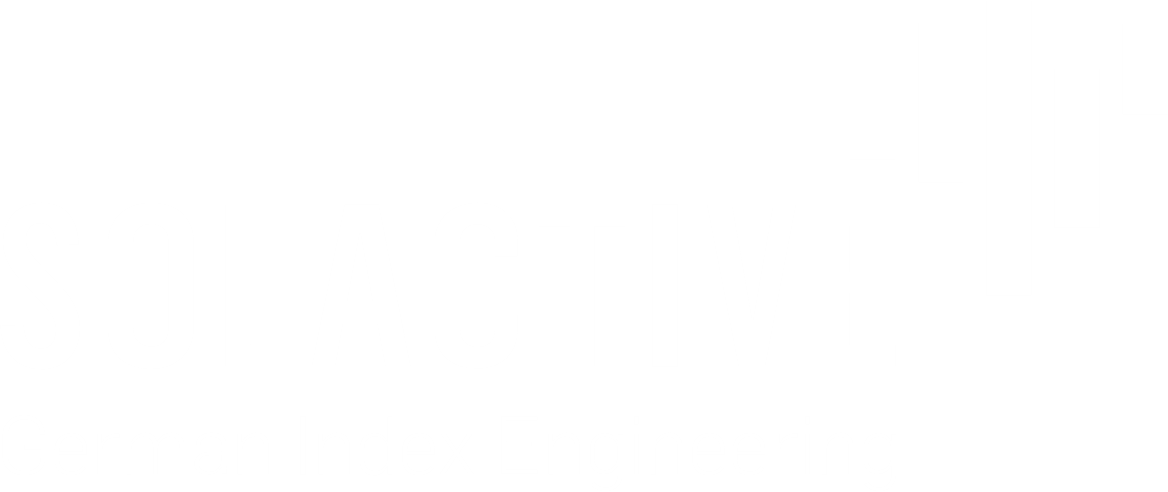 NAMERICISINSOLACTIVE EMERGING MARKETS CONSUMER TECHNOLOGY INDEX GTR.SOLEMCTDE000SLA3017RankWeight1 to 103.5%11 to 302.5%31 to 500.75%RankWeight1 to 103.5%11 to 302.5%31 to 500.75%LevelNumberNameIndustry1010151015Administrative Software and ServicesIndustry5520151515Business Intelligence SoftwareIndustry5520102010Colocation and Data Center ServicesIndustry5520153510Communications Infrastructure SoftwareIndustry5520103510Consumer Content ProvidersIndustry5515153515Customer Premises Network Security EquipmentIndustry5520151525Customer Relationship Management SoftwareIndustry5520152510Educational SoftwareIndustry5515301510Electronic Components DistributorsIndustry3030101530Electronic Transaction Processing/ClearinghousesIndustry5520151530Enterprise Resource Planning SoftwareIndustry1510101515Gaming IndustriesIndustry5515153520General Carrier Edge and Access EquipmentIndustry5515152510General Communications EquipmentIndustry5520152515Handheld and Smart Phone SoftwareIndustry5520152015Handheld/Smart Phone Games SoftwareIndustry5520101010Information and News Content Providers and SitesIndustry5520102510Internet Support ServicesIndustry6010101010Mixed International Telecommunications ServicesIndustry5520152525Multi-Type Home and Office SoftwareIndustry5520153530Network Infrastructure SoftwareIndustry5520152020Online Game Websites and SoftwareIndustry5025101010Other Educational ServicesIndustry5520151540Other Enterprise Management SoftwareIndustry1510103020Travel AgenciesIndustry1515101520Video Entertainment and Programming ProvidersIndustry5520103515Web-Related Content ProvidersSubindustry401010151015Aerospace and Defense IT ServicesSubindustry101010101535Online Marketing and Advertising Support ServicesIndustry3550Internet RetailIndustry3320Internet Software/ServicesLevelNumberNameIndustry1010151015Administrative Software and ServicesIndustry5520151515Business Intelligence SoftwareIndustry5520102010Colocation and Data Center ServicesIndustry5520153510Communications Infrastructure SoftwareIndustry5520103510Consumer Content ProvidersIndustry5515153515Customer Premises Network Security EquipmentIndustry5520151525Customer Relationship Management SoftwareIndustry5520152510Educational SoftwareIndustry5515301510Electronic Components DistributorsIndustry3030101530Electronic Transaction Processing/ClearinghousesIndustry5520151530Enterprise Resource Planning SoftwareIndustry1510102020Food Delivery ServicesIndustry1510101515Gaming IndustriesIndustry5515153520General Carrier Edge and Access EquipmentIndustry5515152510General Communications EquipmentIndustry5520152515Handheld and Smart Phone SoftwareIndustry5520152015Handheld/Smart Phone Games SoftwareIndustry5520101010Information and News Content Providers and SitesIndustry5520102510Internet Support ServicesIndustry5010201515Internet Pharmacies and Drug RetailIndustry5520152525Multi-Type Home and Office SoftwareIndustry5520153530Network Infrastructure SoftwareIndustry5520152020Online Game Websites and SoftwareIndustry5025101010Other Educational ServicesIndustry5520151540Other Enterprise Management SoftwareIndustry1510103020Travel AgenciesIndustry1515101520Video Entertainment and Programming ProvidersIndustry5520103515Web-Related Content ProvidersSubindustry401010151015Aerospace and Defense IT ServicesSubindustry101010101535Online Marketing and Advertising Support ServicesSubindustry552010000000Media Download and Streaming Digital Content SitesIndustry3550Internet RetailIndustry3320Internet Software/ServicesIndustry3545Catalog/Specialty DistributionNameFunctionOrganizationEmailPhoneConfidentiality (Y/N)Should you have any additional questions regarding the consultative question in particular, please do not hesitate to contact us via above email address.